Mutare fisiere/profil de mail pe alta partitie-  Se creaza contul de e-mail in Outlook (in cazul in care nu este configurat) si se inchide imediat dupa ce incepe sa se sincronizeze cu server-ul de e-mail (sa nu dureze mult timp copierea). -  Se creaza un folder in partitia dorita (Ex. D:) -  Se copiaza fisier-ul pst sau ost de pe partitia C: (unde se creaza implicit) in partitia dorita (Ex D, E etc). -  Dupa ce s-a copiat fisierul de pe partitia C: pe D: se va sterge din calea initiala si se deschide CMD cu drepturi de administrator.-  In CMD se scrie comanda mklink dupa cum urmeaza:In Thunderbird profilul de mail este un folder. Se scrie comanda mklink /J “calea fisierului de pe c” “calea fisierului de pe D” Exemplu pentru profil de Thunderbird: 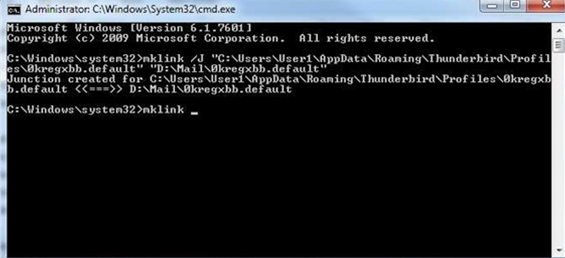 In cazul Microsoft Outlook comanda va fi mklink “calea fisierului de pe partitia C: cu extensia .pst/ost” “calea fisierului de pe partitia D: cu extensia .pst/ost” Exemplu comanda:mklink "C:\Users\%username%\AppData\Local\Microsoft\Outlook\prenume.nume@domeniu.ro " "D:\Documents\Outlook Files\prenume.nume@domeniu.ro.ost"